SKRIPSISISTEM INFORMASI DATA PASIEN RUMAH SAKIT UMUM LOKAPALA SECARA ONLINE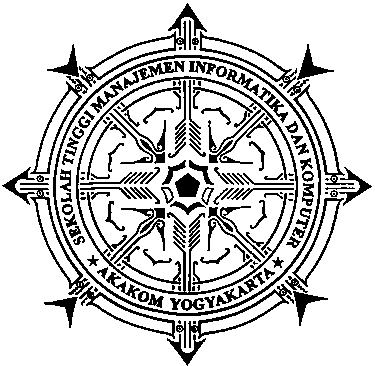 Disusun Oleh:OFÉLIA MARIA MELO BARRETONo. Mhs	     :   075610106Jurusan 	     :   SISTEM INFORMASIJenjang 	     :   Strata Satu (S 1)SEKOLAH TINGGI MANAJEMEN INFORMATIKA DAN KOMPUTERA K A K O MYOGYAKARTA2011